ADATKEZELÉSSEL KAPCSOLATOS KÉRELEM(az érintetti jogok gyakorlásához)Az érintetti jogok gyakorlásával kapcsolatosan elsődlegesen alkalmazandó jogszabály:Az Európai Parlament és a Tanács (Eu) a természetes személyeknek a személyes adatok kezelése tekintetében történő védelméről és az ilyen adatok szabad áramlásáról, valamint a 95/46/EK rendelet hatályon kívül helyezéséről szóló 2016/679 rendelete azaz az Európai Unió Általános Adatvédelmi Rendelete, ismert nevén GDPR. Kérelmező adataiTájékoztatjuk, hogy e-mailben vagy telefonon csak személyes adatot nem tartalmazó választ közölhetünk. (Ide nem értve nevét, és e-mailben kért válasznál a megadott e-mail címet)Érvényesíteni kívánt jog (x-szel jelölje a négyzetben és adja meg a hozzá tartozó kérdésekre a választ!)Amennyiben érintetti jogaival kapcsolatosan további információra van szüksége, kérjük forduljon az ügy intézésével foglalkozó munkatársunkhoz vagy az adatvédelmi tisztviselőhöz, illetve olvassa el Általános Adatkezelési Tájékoztatónkat, amelyet megtalálhat a www.kecskemet.hu/adatvedelem oldalon vagy papíralapon munkatársainknál.Hozzáférés joga (Visszajelzés kérése a személyes adatai kezeléséről)    Mely ügytípusra (adatkezelési tevékenységre) vonatkozóan kér információt adatai kezeléséről? (Pl. gépjárműadó, építési engedély, közszolgálati jogviszony, munkaviszony létesítése stb.)…………………………………………………………………………………………... Mely információkról kér visszajelzést? (Ha a kért információk köre ügytípusonként eltérő, akkor ügytípusonként külön kérelmet kell kitölteni.)A kezelt adatok típusai     b) Az adatkezelés célja  Címzettek (akikkel közölték)     d) Tárolás időtartama  Információ az érintetti jogokról (helyesbítés, törlés, korlátozás, tiltakozás) Panasz benyújtása a felügyeleti hatóság (Nemzeti Adatvédelmi és Információszabadság Hivatal) felé     Az adatgyűjtés forrása    h) Automatizált döntéshozatal, profilalkotás Helyesbítés joga   Milyen ügyben (adatkezelési tevékenységben) kezelt adatra vonatkozóan kér adathelyesbítést? (Pl. gépjárműadó, építési engedély, közszolgálati jogviszony, munkaviszony létesítése stb.)………………………………………………………………………………………………………………………………………………………………………………  Kérjük, írja be a helyesbítendő és a helyes adatot!  A helyesbítést igazoló dokumentumok megnevezése:……………………………………………………………………………………………………………………………………………………………………………………………………………………………………………………………………………….Törlés joga   A törölni kért adat(ok) típusa (pl.: név, lakcím, adóazonosító jel, fénykép stb.)……………………………………………………………………………………………………………………………………………………………………………………. A törölni kért adat ügytípusa (adatkezelési tevékenység) (Pl. gépjárműadó, építési engedély, közszolgálati jogviszony, munkaviszony létesítése stb.)……………………………………………………………………………………………………………………………………………………………………………………..Az adatkezelés korlátozásának joga   A kezelésében korlátozni kért adat(ok) típusa (pl.: név, lakcím, adóazonosító jel, fénykép stb.)……………………………………………………………………………………………………………………………………………………………………………………. A kezelésében korlátozni kért adat ügytípusa (adatkezelési tevékenység) (Pl. gépjárműadó, építési engedély, közszolgálati jogviszony, munkaviszony létesítése stb.):……………………………………………………………………………………………………………………………………………………………………………………..Az adat hordozhatóságához való jog   A hordozni (adathordozón megkapni vagy megadott helyre kérni a továbbítását) kért adat(ok) típusa (pl.: név, lakcím, adóazonosító jel, fénykép stb.)……………………………………………………………………………………………………………………………………………………………………………………. A hordozni kívánt adat kezelésének ügytípusa (adatkezelési tevékenység) (Pl. gépjárműadó, építési engedély, közszolgálati jogviszony, munkaviszony létesítése stb.): ………………………………………………………………………………………….………………………………………………………………………………………….. A csatolt adathordozó megnevezése, típusa vagy a továbbítás címe:…………………………………………………………………………………………………………………………………………………………………………………….Tiltakozáshoz való jog Az adatkezelési tevékenység (ügy) amely ellen tiltakozik: ……………………………………………………………………………………………………………………………………………………………………………… Mely adatok kezelése ellen tiltakozik? ..........................................................................................................................................................................................................................................................................Automatizált döntéshozatal elleni tiltakozás joga Az automatizált adatkezelésen alapuló döntés (ügy) amely ellen tiltakozik: ………………………………………………………………………………………………………………………………………………………………………………Hozzájárulás visszavonásának joga Az adatkezelési tevékenység (ügy) amellyel kapcsolatosan vissza kívánja vonni a hozzájárulását az adatkezeléshez: …………………………………………………………………………………………………………………………………………………………………………………………. Az ügy iktatószáma (amennyiben az Ön számára ismert): .........................................................................................................................................................................................................................................................................................Panasz benyújtásának joga a felügyeleti hatósághoz (Nemzeti Adatvédelmi és Információszabadság Hatóság) A panasz benyújtásának oka: ……………………………………………………………………………………………………………………………………………………………………………………………………………………………………………………………………………………………………………………………………………………………………………………………………………………………………………………………………………………………………………………………………………………………………………………………………………………………………………………………………………………………………………………………………………………………………………………………………………………………………………………………………………………………………………………………………………………………………………………………………………………………………………………………………………………………………………………………………………………………… A panasszal érintett ügy iktatószáma (amennyiben az Ön számára ismert): ..........................................................................................................................................................................................................................................................................Kelt:…………………………………….                                                                                                   …………………………………                                                                                                                         aláírás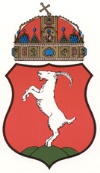 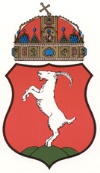 Kecskemét Megyei Jogú Város Polgármesteri Hivatala6000 Kecskemét, Kossuth tér 1.Tel.: 76/513-513, Fax: 76/513-545 E-mail: kecskemet@kecskemet.hu      Web: www.kecskemet.huNév:Születési név:Születési hely:Születési idő:Lakóhely vagy bejelentett tartózkodási hely:Anyja neve:Csatolt mellékletek száma:Rendelkezik ügyfélkapuval?Elérhetőség, ahova a választ kéri (cím, e-mail, ügyfélkapu, telefonszám stb.)*Helyesbítendő adatHelyes adat